Муниципальное бюджетное общеобразовательное учреждение  Овстугская ордена «Знак Почета» средняя общеобразовательная школа имени Ф.И.Тютчева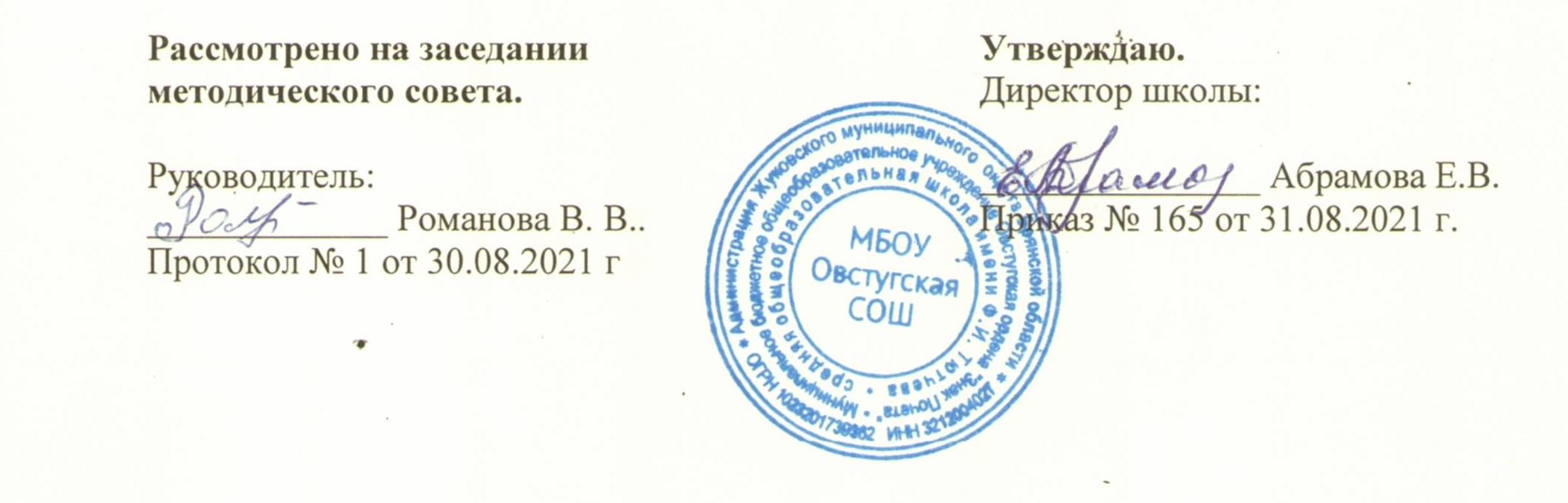 Рабочая программа по учебному предмету «ГЕОГРАФИЯ»для обучающихся 7 классаПрограмма разработанаСемичевой Людмилой Викторовной,учителем географии, первой квалификационной категориис. Овстуг, 2021 г.ПОЯСНИТЕЛЬНАЯ ЗАПИСКАРабочая программа учебного предмета «География» для обучающихся 7 класса (далее Программа) разработана с учетом следующих нормативно-правовых документов:Закон Российской Федерации «Об образовании в Российской Федерации» от 29 декабря 2012 года №273-ФЗ (с изменениями и дополнениями);ФГОС ООО (утв. Приказом Минобрнауки №1897 от 17.12.2010 года «Об утверждении федерального государственного образовательного стандарта общего образования» (с изменениями и дополнениями);Приказ Минобрнауки от 30.08.2013 года № 1015 «Об утверждении Порядка организации и осуществления образовательной деятельности по основным общеобразовательным программам – образовательным программам начального общего, основного общего и среднего общего образования»;Приказ Министерства просвещения РФ от 20.05.2020 № 254 «Об утверждении федерального перечня учебников, рекомендуемых к использованию при реализации имеющих государственную аккредитацию образовательных программ начального общего, основного общего, среднего общего образования»; приказа  Министерства просвещения РФ от 23.12.2020 № 766 «О внесении изменений в федеральный перечень учебников, рекомендованных к использованию при реализации имеющих государственную аккредитацию образовательных программ начального общего, основного общего, среднего общего образования».  Письмо Минобрнауки России от 01.04.2005 № 03-417 «О перечне учебного и компьютерного оборудования для оснащения образовательных учреждений»;ООП ООО (принята решением педсовета от 27.08.2020 г., протокол №1, утв. приказом по МБОУ Овстугской СОШ № 167 от 01.09.2020 г.);Учебный план МБОУ Овстугской СОШ на 2021 – 2022 учебный год;Календарный учебный график МБОУ Овстугской СОШ на 2021 –2022 учебный год;Положение о рабочей программе учебных предметов, курсов, в том числе внеурочной деятельности МБОУ Овстугской СОШ, утв. приказомпо МБОУ Овстугской СОШ № 62/1 от 01.06.2016 г.Программа разработана на основе рабочей программы по географии 5- 9 классы предметной линии «Сферы» (Сборник примерных рабочих программ. Предметные линии «Сферы». 5-11 классы: учебное пособие для общеобразовательных организаций/ (В.П.Дронов и др.).- М.: Просвещение, 2019).На изучение учебного предмета «География» в 7 классе отводится 2 часа в неделю (70 часов в год).Программа соответствует учебнику: А.П.Кузнецов. География. Земля и люди. 7 класс: учебник для общеобразовательных организаций / А.П.Кузнецов, Л.Е.Савельева, В.П.Дронов. - М.: Просвещение, 2018.Срок реализации рабочей программы – 1 учебный год.Основная цель географии в системе общего образования - сформировать у учащихся способность использовать географические знания и умения в повседневной жизни для объяснения, оценки и прогнозирования разнообразных природных, социально-экономических и экологических процессов и явлений, адаптации к условиям окружающей среды и обеспечения безопасности жизнедеятельности, экологически сообразного поведения в окружающей среде.  Задачи изучения географии в основной школе:• формирование системы географических знаний как компонента научной картины мира;• познание на конкретных примерах многообразия современного географического пространства на разных его уровнях (от локального до глобального), что позволяет сформировать географическую картину мира;• познание характера, сущности и динамики главных природных, экологических, социально-экономических, геополитических и иных процессов, происходящих в географическом пространстве России и мира;• понимание главных особенностей взаимодействия природы и общества на современном этапе его развития, значения охраны окружающей среды и рационального природопользования, осуществления стратегии устойчивого развития в масштабах России и мира;• понимание закономерностей размещения населения и территориальной организации хозяйства в связи с природными, социально-экономическими и экологическими факторами, зависимости проблем адаптации и здоровья человека от географических условий проживания;• глубокое и всестороннее изучение географии России, включая различные виды её географического положения, природу, население, хозяйство, регионы, особенности природопользования в их взаимозависимости;• выработка у обучающихся понимания общественной потребности в географических знаниях, а также формирование у них отношения к географии как возможной области будущей практической деятельности;• формирование навыков и умений безопасного и экологически целесообразного поведения в окружающей среде.Изучение географии в 7 классе на основе материала учебника «География. Земля и люди» призвано обеспечить:формирование основополагающих физико-географических знаний о природе Земли как целостной системе, составные части которой находятся в непрерывном развитии, о географической зональности и поясности, единстве человека и природы, о необходимости сохранения природной среды как условия существования человечества;овладение основами картографической грамотности, элементарными практическими умениями применения простых приборов и инструментов для определения количественных и качественных характеристик компонентов природы, учета фенологических изменений в природе своей местности, проведения наблюдений за отдельными географическими объектами, процессами и явлениями и их изменениями в результате природных и антропогенных воздействий;приобретение представлений о месте географии в системе научных знаний и ее роли в освоении человеком планеты, о результатах выдающихся путешествий и географических открытий;формирование экологического взгляда на географическую информацию, способности ее рассмотрения через призму сохранения устойчивого развития географической оболочки как единой социоприродной среды и решения проблем экологической безопасности;формирование умений описывать и объяснять разнообразные физико- географические явления, навыков применения приобретенных географических знаний и повседневной жизни для оценки последствий своих действий по отношению к окружающей среде, уровня безопасности окружающей среды и адаптации к условиям проживания на конкретной территории.По сравнению с авторской программой в Программу внесены следующие изменения:резерв времени по авторской программе 4 часа использован для проведения повторительно-обобщающих уроков и для реализации творческих проектов.Промежуточная аттестация обучающихся 7 класса по географии осуществляется на основании Положения о формах, периодичности и порядке текущего контроля успеваемости, промежуточной и итоговой аттестации обучающихся МБОУ Овстугской СОШ, утвержденного приказом директора  № 8 от 11.01.2021г.Формами промежуточной аттестации и текущего контроля являются: практическая работа, проектная работа, контрольная работа, контрольная работа с элементами тестирования, тестовая работа, самостоятельная работа, работа у доски, письменные отчёты о наблюдениях; письменные ответы на вопросы теста; сообщение, устный опрос, зачет.Планируемые результаты ОБУчения учебного предметаЛичностные результаты: 1) воспитание российской гражданской идентичности: патриотизма, любви и уважения к Отечеству, чувства гордости за свою Родину; осознание единства географического пространства России как единой среды проживания населяющих её народов, определяющей общность их исторических судеб; осознание своей этнической принадлежности, усвоение гуманистических и традиционных ценностей многонационального российского общества; воспитание чувства ответственности и долга перед Родиной;2) формирование ответственного отношения к учению, готовности и способности учащихся к саморазвитию и самообразованию на основе мотивации к обучению и познанию, осознанному выбору и построению дальнейшей индивидуальной траектории образования на базе ориентировки в мире профессий и профессиональных предпочтений с учётом устойчивых познавательных интересов;3) формирование личностных представлений о целостности природы, населения и хозяйства Земли и её крупных районов и стран, о России как субъекте мирового географического пространства, её месте и роли в современном мире; осознание значимости и общности глобальных проблем человечества;4) формирование уважительного отношения к истории, культуре, национальным особенностям, традициям и образу жизни других народов; осознанной доброжелательности к другому человеку, его мнению, мировоззрению, культуре, языку, вере; готовности и способности вести диалог с другими людьми и достигать в нём взаимопонимания;5) освоение социальных норм, правил поведения, ролей и форм социальной жизни в группах и сообществах, включая взрослые и социальные сообщества; участие в школьном самоуправлении и общественной жизни в пределах возрастных компетенций с учётом региональных, этнокультурных, социальных и экономических особенностей;6) развитие морального сознания и компетентности в решении моральных проблем на основе личностного выбора, формирование нравственных чувств и нравственного поведения, осознанного и ответственного отношения к собственным поступкам;7) формирование коммуникативной компетентности в общении и сотрудничестве со сверстниками, старшими и младшими в процессе образовательной, общественно полезной, учебно-исследовательской, творческой и других видов деятельности;8) формирование ценности здорового и безопасного образа жизни; усвоение правил индивидуального и коллективного безопасного поведения в чрезвычайных ситуациях, угрожающих жизни и здоровью людей, правил поведения на транспорте и на дорогах;9) формирование экологического сознания на основе признания ценности жизни во всех её проявлениях и необходимости ответственного, бережного отношения к окружающей среде и рационального природопользования;10) осознание значения семьи в жизни человека и общества, ценности семейной жизни, уважительного и заботливого отношения к членам своей семьи;11) развитие эмоционально-ценностного отношения к природе, эстетического сознания через освоение художественного наследия народов России и мира, творческой деятельности эстетического характера.Метапредметные результаты включают освоенные обучающимися универсальные учебные действия, обеспечивающие овладение ключевыми компетенциями, составляющими основу умения учиться.Важнейшие метапредметные результаты обучения географии:1) умение самостоятельно определять цели своего обучения, ставить и формулировать для себя новые задачи в учёбе и познавательной деятельности, развивать мотивы и интересы своей познавательной деятельности;2) умение самостоятельно планировать пути достижения целей, в том числе альтернативные, осознанно выбирать наиболее эффективные способы решения учебных и познавательных задач;3) умение соотносить свои действия с планируемыми результатами, осуществлять контроль своей деятельности в процессе достижения результата, определять способы действий в рамках предложенных условий и требований, корректировать свои действия в соответствии с изменяющейся ситуацией; 4) умение оценивать правильность выполнения учебной задачи, собственные возможности её решения;5) владение основами самоконтроля, самооценки, принятия решений и осуществления осознанного выбора в учебной и познавательной деятельности; 6) умение определять понятия, делать обобщения, устанавливать аналогии, классифицировать,  самостоятельно выбирать основания и критерии для классификации, устанавливать причинно-следственные связи, строить логическое рассуждение, умозаключение (индуктивное, дедуктивное и по аналогии) и делать выводы;7) умение создавать, применять и преобразовывать знаки и символы, модели и схемы для решения учебных и познавательных задач;8) смысловое чтение; 9) умение организовывать учебное сотрудничество и совместную деятельность с учителем и со сверстниками;  работать индивидуально и в группе: находить общее решение и разрешать конфликты на основе согласования позиций и учёта интересов; формулировать, аргументировать и отстаивать своё мнение; 10) умение осознанно использовать речевые средства в соответствии с задачей коммуникации, для выражения своих чувств, мыслей и потребностей; планирования и регуляции своей деятельности; владение устной и письменной речью; монологической контекстной речью; 11) формирование и развитие компетентности в области использования информационно-коммуникационных технологий (ИКТ-компетенции).Предметными результатами освоения выпускниками основной школы программы по географии являются:1) формирование представлений о географической науке, её роли в освоении планеты человеком, о географических знаниях как компоненте научной картины мира, об их необходимости для решения современных практических задач человечества и своей страны, в том числе задачи охраны окружающей среды и рационального природопользования;2) формирование первичных навыков использования территориального подхода как основы географического мышления для осознания своего места в целостном, многообразном и быстро изменяющемся мире и адекватной ориентации в нём;3) формирование представлений и основополагающих знаний о целостности и неоднородности Земли как планеты людей в пространстве и во времени, об основных этапах её географического освоения, особенностях природы, жизни, культуры и хозяйственной деятельности людей, экологических проблемах на разных материках и в отдельных странах;4) овладение элементарными практическими умениями использования приборов и инструментов для определения количественных и качественных характеристик компонентов географии ческой среды, в том числе её экологических параметров;5) овладение основами картографической грамотности и использования географической карты как одного из «языков» международного общения;6) овладение основными навыками нахождения, использования и презентации географической информации;7) формирование умений и навыков использования разнообразных географических знаний в повседневной жизни для объяснения и оценки разнообразных явлений и процессов, самостоятельного оценивания уровня безопасности окружающей среды, адаптации к условиям территории проживания, соблюдения мер безопасности в случае природных стихийных бедствий и техногенных катастроф;8) формирование представлений об особенностях экологических проблем на различных территориях и акваториях, умений и навыков безопасного и экологически целесообразного поведения в окружающей среде.Предметные результаты обучения в 7 классеОбучающийся должен уметь:называть и показывать материки и части света, острова и полуострова, крупные формы рельефа, океаны и моря, заливы, проливы, течения, реки, озера,  наиболее крупные страны мира;объяснять зависимость размещения крупных форм рельефа от строения земной коры, зональность в распределении температуры воздуха, атмосферного давления, осадков, природных зон, изменения свойств океанических вод, влияние природы на жизнь и деятельность человека;описывать климат отдельных климатических поясов и территорий, отдельные природные комплексы с использованием карт, особенности природы и основные занятия населения стран;определять географическое положение объектов их отличительные признаки;приводить примеры материковых, вулканических и коралловых островов, основных типов воздушных масс, природных зон, природных комплексов, изменения природы материков под влиянием хозяйственной деятельности человека, влияния природы на жизнь людей, примеры, подтверждающие закономерности географической оболочки – целостность, ритмичность, зональность;читать и анализировать разные виды карт, давать характеристику карты;составлять простейшие схемы взаимодействия природных комплексов.рассказывать об основных путях расселения человека по материкам, главных областях современного расселения, разнообразии видов хозяйственной деятельности человека.Ученик научится: выбирать  источники  географической  информации  (картографические, статистические,  текстовые,  видео-  и  фотоизображения,  компьютерные  базы  данных), адекватные решаемым задачам;  ориентироваться в источниках географической информации (картографические, статистические,  текстовые,  видео-  и  фотоизображения,  компьютерные  базы  данных): находить и извлекать необходимую информацию; определять и сравнивать качественные и  количественные  показатели,  характеризующие  географические  объекты,  процессы  и явления, их положение в пространстве по географическим картам разного содержания и другим  источникам;  выявлять  недостающую,  взаимодополняющую  и/или противоречивую географическую информацию, представленную в одном или нескольких источниках; представлять  в  различных  формах  (в  виде  карты,  таблицы,  графика, географического  описания)  географическую  информацию,  необходимую  для  решения учебных и практико-ориентированных задач; использовать  различные  источники  географической  информации (картографические, статистические, текстовые, видео- и фотоизображения, компьютерные базы  данных)  для  решения  различных  учебных  и  практико-ориентированных  задач: выявление  географических  зависимостей  и  закономерностей  на  основе  результатов наблюдений, на основе анализа, обобщения и интерпретации географической информации, объяснение  географических  явлений  и  процессов  (их  свойств,  условий  протекания  и географических  различий);  расчет  количественных  показателей,  характеризующих географические  объекты,  явления  и  процессы;  составление  простейших  географических прогнозов;  принятие  решений,  основанных  на  сопоставлении,  сравнении  и/или  оценке географической информации; различать изученные географические объекты, процессы и явления, сравнивать географические объекты, процессы и явления на основе известных характерных свойств и проводить их простейшую классификацию; использовать  знания  о  географических  законах  и  закономерностях,  о взаимосвязях  между  изученными  географическими  объектами,  процессами  и  явлениями для объяснения их свойств, условий протекания и различий; оценивать  характер  взаимодействия  деятельности  человека  и  компонентов природы  в  разных  географических  условиях  с  точки  зрения  концепции  устойчивого развития; различать  (распознавать,  приводить  примеры)  изученные  демографические процессы  и  явления,  характеризующие  динамику  численности  населения  Земли  и отдельных регионов и стран; описывать по карте положение и взаиморасположение географических объектов;  различать  географические  процессы  и  явления,  определяющие  особенности природы и населения материков и океанов, отдельных регионов и стран; устанавливать  черты  сходства  и  различия  особенностей  природы  и  населения, материальной и  духовной культуры  регионов  и  отдельных  стран; адаптации  человека  к разным природным условиям; объяснять особенности компонентов природы отдельных территорий;  приводить примеры взаимодействия природы и общества в пределах отдельных территорий; объяснять расовые отличия разных народов мира; уметь  выделять  в  записках  путешественников  географические  особенности территории приводить  примеры  современных  видов  связи,  применять    современные  виды для решения  учебных и практических задач по географии.Выпускник получит возможность научиться:создавать простейшие географические карты различного содержания; моделировать географические объекты и явления; работать  с  записками,  отчетами,  дневниками  путешественников  как источниками географической информации; подготавливать сообщения (презентации) о выдающихся путешественниках, о современных исследованиях Земли; ориентироваться на местности: в мегаполисе и в природе; использовать  знания  о  географических  явлениях  в  повседневной  жизни  для сохранения здоровья и соблюдения норм экологического поведения в быту и окружающей среде; приводить  примеры,  показывающие  роль  географической  науки  в  решении социально-экономических  и  геоэкологических  проблем  человечества;  примеры практического  использования  географических  знаний  в  различных  областях деятельности; воспринимать  и  критически  оценивать  информацию  географического содержания в научно-популярной литературе и средствах массовой информации; составлять  описание  природного  комплекса; выдвигать  гипотезы  о  связях  и закономерностях  событий,  процессов,  объектов,  происходящих  в  географической оболочке; сопоставлять  существующие  в  науке  точки  зрения  о  причинах  происходящих глобальных изменений климата; оценивать  положительные  и  негативные  последствия  глобальных  изменений климата для отдельных регионов и стран; объяснять  закономерности  размещения  населения  и  хозяйства  отдельных территорий в связи с природными и социально-экономическими факторами; делать  прогнозы  трансформации  географических  систем  и  комплексов  в результате изменения их компонентов; наносить на контурные карты основные формы рельефа; показывать  на  карте  артезианские  бассейны  и  области  распространения многолетней мерзлоты. Содержание учебного предметаГЕОГРАФИЯ, 7 классВВЕДЕНИЕ — 1 чЧто изучают в курсе. Возрастающая зависимость состояния природы материков и океанов от деятельности человека. Практическое значение географических знаний. Источники географической информации.Тема 1. ПРИРОДА ЗЕМЛИ: ГЛАВНЫЕ ЗАКОНОМЕРНОСТИ — 10 чМатерики и океаны на поверхности Земли. Географическое положение и размеры материков. Особенности размещения материков по поверхности Земли. Северное материковое и Южное океаническое полушария. Группы северных и южных материков. Влияние географического положения, площади и взаимного расположения материков на особенности их природы. Географическое положение и размеры океанов. Особенности береговой линии. Взаимодействие материков и океанов.Материки и части света. Содержательные различия понятий «материки» и «части света». Часть света как историко-культурная категория: история возникновения и развития понятия. Современные части света, их границы. Принципы деления суши Земли на материки.Особенности рельефа Земли. Планетарные формы рельефа — выступы материков и понижения океанов. Различия в строении земной коры материков и океанов. Равновесное состояние материковой и океанической земной коры. Различия материков и океанов по средней высоте и средней глубине. Главные черты рельефа материков. Различия в соотношении гор и равнин в рельефе северных и южных материков. Наиболее протяженные горные системы мира.Главные черты рельефа дна океанов. Типичные формы рельефа океанического дна: шельф, континентальный склон, глубоководные желоба и островные дуги, ложе океана. Различия в соотношении форм рельефа дна в разных океанах.История формирования рельефа Земли. Летосчисление Земли. Геологические эры. Определение возраста горных пород по останкам живых организмов. Формирование земной коры материков. Превращение океанической коры в континентальную, как результат сближения и столкновения литосферных плит. Эпохи складчатости. Платформы, их строение и возраст. Древние платформы — основа всех современных материков. Возникновение складчатых и глыбовых гор. Образование современных материков и океанов. Пангея, Лавразия и Гондвана.Климатообразующие факторы. Разный угол падения солнечных лучей на земную поверхность — главный климатообразующий фактор. Воздушные массы, их типы и свойства. Циркуляция атмосферы — второй по значимости климатообразующий фактор. Чередование поясов с разным атмосферным давлением. Постоянные ветры: пассаты, западные ветры умеренных широт, восточные полярные ветры, их влияние на климат различных районов Земли.Муссоны. Влияние на климат характера земной поверхности, теплых и холодных океанических течений. Зависимость климата от абсолютной высоты и рельефа местности. Образование осадков в горах.Климаты Земли. Классификация климатов. Основные и переходные климатические пояса. Неоднородность климата внутри климатических поясов. Характеристики жарких (экваториальный, субэкваториальный и тропический), умеренных (субтропический, умеренный) и холодных (субарктический, субантарктический, арктический, антарктический) климатических поясов.Мировой океан. Исследования океана. Первая русская кругосветная экспедиция под командованием И.Ф. Крузенштерна, Ю.Ф. Лисянского. Первая экспедиция по изучению Мирового океана на корабле «Челленджер». Современные исследования Мирового океана. Размеры Мирового океана. Площадь, объем, средняя глубина, протяженность береговой линии Мирового океана. Рельеф дна и объем воды в океанах. Распределение поверхности дна Мирового океана по высотным уровням. Океан и атмосфера: обмен теплом и влагой. Различия поверхностных водных масс по температуре, солености, насыщенности кислородом. Круговороты поверхностных течений и их роль в перераспределении тепла и влаги на Земле. Жизнь в Океане, ее распространение в зависимости от климата, глубины и насыщенности воды кислородом. Океан и человек. Роль Океана в хозяйственной деятельности людей. Стихийные бедствия, связанные с Океаном. Экологические проблемы и охрана природы Мирового океана.Воды суши. Сток поверхностных вод. Распределение атмосферных осадков, выпадающих над сушей. Влияние рельефа на распределение поверхностного стока. Годовой слой стока, его зависимость от климата. Различия в водообеспеченности материков. Реки. Различия речной сети материков по густоте, областям стока, источникам питания и режиму рек. Речные водохранилища. Озера, зависимость их размещения по материкам от наличия котловин и климата. Ледники, их распространение в зависимости от климата. Покровные и горные ледники. Площадь современного оледенения материков. Подземные воды, их виды и значение для жизни и хозяйственной деятельности людей.Природная зональность. Формирование природных зон. Неравномерность распределения солнечного тепла по поверхности Земли и внутренние различия в увлажнении географических поясов суши — основные причины формирования природных зон. Особенности расположения природных зон на суше и в Океане. Природные зоны материков, влияние на их особенности геологической истории материков, климата, рельефа и человеческой деятельности. Преобразование природных комплексов в природно-антропогенные и антропогенные.Практические работы. Определение сходства и различия материков по географическому положению. Определение по картам зависимости рельефа территорий от строения земной коры. Определение по карте направлений передвижения литосферных плит. Работа с карами «Климатические пояса и области мира» и «Географические пояса и природные зоны мира» с целью определения закономерностей их смены. Составление картосхемы «Морские течения в Океане». Определение типа климата, природной зоны по картографическим и статистическим материалам. Нанесение на контурные карты географической номенклатуры по теме раздела.Обобщающий урок по теме «Природа Земли – главные закономерности».Тема 2. ЧЕЛОВЕК НА ПЛАНЕТЕ ЗЕМЛЯ — 8 чЗаселение человеком Земли. Расы. Прародина человечества. Основные пути расселения древнего и современного человека. Географические расы, причины их возникновения, внешние признаки людей различных рас.Численность населения Земли. Переписи населения. Изменения темпов роста численности населения Земли на разных исторических этапах. Факторы, влияющие на рост численности населения. Естественный прирост населения, его различия. Влияние величины естественного прироста на средний возраст населения стран и продолжительность жизни.Размещение людей на планете. Средняя плотность населения Земли, ее изменения с течением времени. Неравномерность размещения населения Земли по ее поверхности, различия размещения населения по полушариям, отдельным материкам и странам. Факторы, влияющие на размещение людей. Адаптация человека к природным условиям: их влияние на внешний облик людей, жилища, одежду, орудия труда, пищу.Народы, языки и религии мира. Народ, как совокупность людей, проживающих на определенной территории и говорящих на одном языке. География народов и языков. Языковые семьи. Мировые и национальные религии, их география.Хозяйственная деятельность людей. Исторические этапы формирования современного хозяйства. Основные виды современной хозяйственной деятельности человека, особенности их географии.Города и сельская местность. Основные виды поселений: города и сельские поселения, их различия по внешнему облику и занятиям населения. Соотношение городского и сельского населения мира. Многообразие сельских поселений. Ведущая роль городов в хозяйственной, культурной и политической жизни людей. Функции городов, их внутреннее зонирование в соответствии с выполняемыми функциями. Крупные города. Городские агломерации.Страны мира. Политическая карта мира. Различия стран по размерам, географическому положению, числу жителей, хозяйственной деятельности, формам правления. Суверенные государства. Республики и монархии. Аграрные, индустриальные и постиндустриальные страны.Историко–культурные районы мира. Принципы выделения историко-культурных районов, их границы. Основные особенности историко-культурных районов: Западной и Центрально-Восточной Европы, Российско-Евразиатского региона, Северной Африки и Среднего Востока, Африки южнее Сахары, Южной, Восточной и Юго-Восточной Азии, Северной и Латинской Америки, Австралии, Океании.Практические работы. Составление географических характеристик населения мира (плотность, размещение, народы), описаний городов, культуры народов. Работа с политической картой мира, картой народов мира и картой религий мира. Составление картосхем по темам «Расселение населения», «Специализация современного хозяйства регионов мира». Составление таблиц «Основные языковые семьи и группы», «Виды отраслей хозяйства». Характеристика сельского хозяйства, промышленности. Нанесение на контурные карты географической номенклатуры по теме раздела.Обобщающий урок по теме «Человек на планете Земля».Тема 3. МНОГОЛИКАЯ ПЛАНЕТА — 46 ч.ОКЕАНЫ ЗЕМЛИАтлантический, Тихий, Индийский, Северный Ледовитый океаны.Особенности природы океанов. Географическое положение, крупнейшие моря и заливы, строение дна, климат, особенности вод и живых организмов.Природные богатства океанов и их хозяйственное освоение. Основные районы морского промысла. Добыча полезных ископаемых. Морские пути. Центры туризма.МАТЕРИКИАфрика, Южная Америка, Австралия и Океания, Антарктида, Северная Америка, Евразия.Особенности природы материков. Географическое положение и очертания. Характер поверхности. Климат. Внутренние воды. Органический мир и природные зоны. Природные богатства.Природные районы материков. Особенности рельефа, климата, растительности, животного мира, хозяйственной деятельности.Население материков. Численность населения материка и особенности его размещения. Расовый состав. Крупнейшие народы и языки, религии. Политическая карта материка. Особенности хозяйственной деятельности людей.Страны материков. Особенности географического положения и природы. Население. Хозяйственная деятельность человека.Страны Африки: Египет, Демократическая Республика Конго,Южно-Африканская Республика.Страны Южной Америки: Венесуэла, Бразилия, Перу.Страны Австралии и Океании: Австралийский Союз, Самоа.Страны Северной Америки: США, Канада, Мексика.Страны Евразии: страны Европы — Норвегия, Великобритания,Германия, Франция, Италия, Чехия; страны Азии — Индия, Китай,Республика Корея, Япония, Казахстан.Обобщающие уроки по темам «Африка», «Южные материки», «Северные материки».ОБЩЕЧЕЛОВЕЧЕСКИЕ ПРОБЛЕМЫ – 2 ч.Сущность общечеловеческих проблем. Демографическая проблема. Продовольственная проблема. Сырьевая и энергетическая проблемы. Экологическая проблема. Проблема преодоления отсталостимногих стран.Практические работы. Определение географического положения материка, страны. Чтение рельефа материков по профилям. Составление географических описаний отдельных компонентов природных комплексов материков, в том числе сравнительных, а также комплексных географических характеристик материков, их природных районов и отдельных стран на основе изучения карт и других источников информации. Составление схемы глобальных и региональных проблем человечества, определение связей между ними. Прогнозирование возникновения и развития экологических ситуаций на материках, в регионах и странах мира. Нанесение на контурные карты географической номенклатуры по теме раздела.Заключение – 3 ч.Итоговый урок по курсу географии 7 класса.Итоговая проверочная работа.ТЕМАТИЧЕСКОЕ ПЛАНИРОВАНИЕГЕОГРАФИЯ, 7 классЛист регистрации изменений к рабочей программепо географии для обучающихся 7 класса 2021-2022 уч. годучителя Семичевой Л.В.№урокаТема урокаК-во часовВведение (1 ч)Введение (1 ч)Введение (1 ч)1Введение1ПРИРОДА ЗЕМЛИ: ГЛАВНЫЕ ЗАКОНОМЕРНОСТИ (10 ч)  ПРИРОДА ЗЕМЛИ: ГЛАВНЫЕ ЗАКОНОМЕРНОСТИ (10 ч)  ПРИРОДА ЗЕМЛИ: ГЛАВНЫЕ ЗАКОНОМЕРНОСТИ (10 ч)  2Материки и океаны на поверхности Земли. ПР по сравнению географического положения материков13Материки и части света 14Рельеф Земли 15История формирования рельефа Земли. ПР по выявлению взаимосвязи между строением земной коры и рельефом16Климатообразующие факторы 17Характеристика основных и переходных климатических поясов Земли18Мировой океан. ПР по составлению обобщенной схемы морских течений19Воды суши. ПР по определению степени современного оледенения материков110Природная зональность. ПР по сопоставительному анализу карт климатических поясов и природных зон111Обобщающий урок по теме «Природа Земли: главные закономерности» 1ЧЕЛОВЕК НА ПЛАНЕТЕ ЗЕМЛЯ (8 ч)ЧЕЛОВЕК НА ПЛАНЕТЕ ЗЕМЛЯ (8 ч)ЧЕЛОВЕК НА ПЛАНЕТЕ ЗЕМЛЯ (8 ч)12Историко-географические закономерности заселения человеком Земли113Численность населения Земли. Размещение людей на планете Земля114Народы, языки, религии мира. ПР по составлению характеристики населения мира115Хозяйственная деятельность людей. ПР по выявлению особенностей современной хозяйственной деятельности116Города и сельская местность117Страны мира118Историко-культурные районы мира. ПР по установлению особенностей историко-культурного региона мира119Обобщающий урок по теме «Человек на планете Земля»1МНОГОЛИКАЯ ПЛАНЕТА  (46 ч)МНОГОЛИКАЯ ПЛАНЕТА  (46 ч)МНОГОЛИКАЯ ПЛАНЕТА  (46 ч)Океаны (4 ч) Океаны (4 ч) Океаны (4 ч) 20Атлантический океан121Тихий океан122Индийский океан.123Северный Ледовитый океан. ПР по составлению комплексной характеристики океанаМатерики (1 ч)Материки (1 ч)Материки (1 ч)19Общие особенности природы южных материков1Африка (6 ч)Африка (6 ч)Африка (6 ч)24Особенности природы Африки. ПР по выявлению климатических особенностей материка125Районирование Африки126Население Африканского континента127Страны Африки: Южно-Африканская Республика128Страны Африки: Египет, Демократическая Республика Конго129Обобщающий урок по теме «Африка»1Южная Америка (6 ч)Южная Америка (6 ч)Южная Америка (6 ч)30Особенности природы Южной Америки131Природные районы материка: равнинный Восток132Природные районы материка: Анды. ПР по выявлению воздействия природных условий и ресурсов на развитие разных видов хозяйственной деятельности133Население Южной Америки134Страны Южной Америки: Бразилия135Страны Южной Америки: Венесуэла Перу1Австралия и Океания (5 ч)Австралия и Океания (5 ч)Австралия и Океания (5 ч)36Особенности природы Австралии. ПР по выявлению особенностей природы материка и объектов Всемирного наследия137Особенности природы Океании138Население Австралии и Океании139Австралийский Союз140Самоа1Антарктида (3  ч)Антарктида (3  ч)Антарктида (3  ч)41Характеристика природы материка. ПР по составлению описания особенностей природы Антарктиды142Освоение Антарктиды человеком143Обобщающий урок «Южные материки»1Северная Америка (6 ч)Северная Америка (6 ч)Северная Америка (6 ч)44Особенности природы Северной Америки145Равнинные районы Северной Америки. ПР по выявлению зависимости размещения населения и хозяйства от природной зональности146Горы Северной Америки147Освоение человеком материка148Страны Северо-Американского континента: США149Страны Северо-Американского континента: Канада и Мексика1Евразия (16 ч)Евразия (16 ч)Евразия (16 ч)50Особенности природы Евразии151Особенности природы Евразии. ПР по составлению описания внутренних вод Евразии152Районы Евразии: западная часть Европы153Районы Евразии: Северная Евразия, Северо-Восточная и Восточная Азия154Районы Евразии: Южная, Юго-Западная и Центральная Азия155Человек на территории Евразии156Страны Европы: Норвегия.157Страны Европы: Великобритания158Страны Европы: Германия и Франция159Страны Европы: Италия и Чехия160Страны Азии: Индия161Страны Азии: Китай162Страны Азии: Япония и Республика Корея163Страны Азии: Турция и Казахстан164Обобщающий урок по теме «Евразия»165Обобщающий урок «Северные материки»1ОБЩЕЧЕЛОВЕЧЕСКИЕ ПРОБЛЕМЫ  (4 ч)ОБЩЕЧЕЛОВЕЧЕСКИЕ ПРОБЛЕМЫ  (4 ч)ОБЩЕЧЕЛОВЕЧЕСКИЕ ПРОБЛЕМЫ  (4 ч)66Общечеловеческие проблемы.167Разработка проекта по улучшению местной экологической обстановки1Заключение (1 ч)68Итоговый урок по курсу  географии  7 класса169-70Итоговая проверочная работа1№п/пДата измененияСуть измененияПричинаизменения Корректирующие действия